NAME: ....................................................					EXTERNAL FEATURES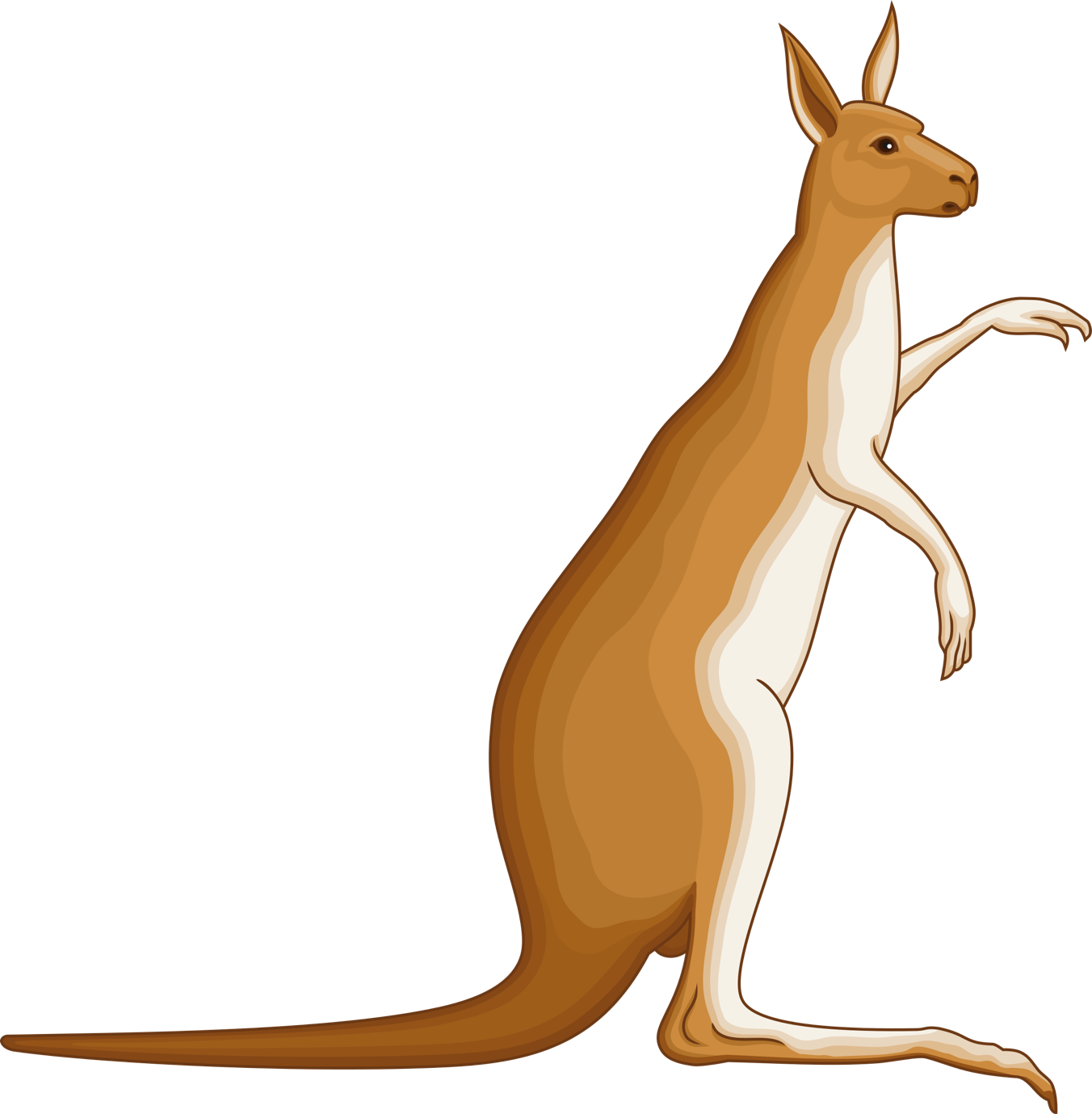 NAME: ....................................................					EXTERNAL FEATURES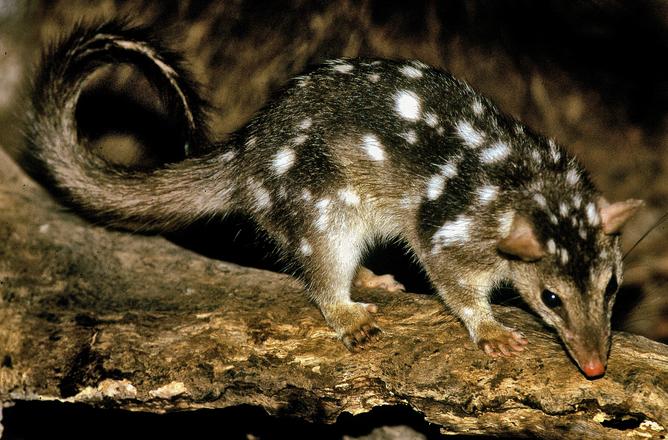 NAME: ....................................................					EXTERNAL FEATURES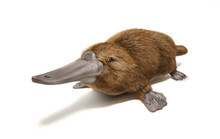 NAME: ....................................................					EXTERNAL FEATURES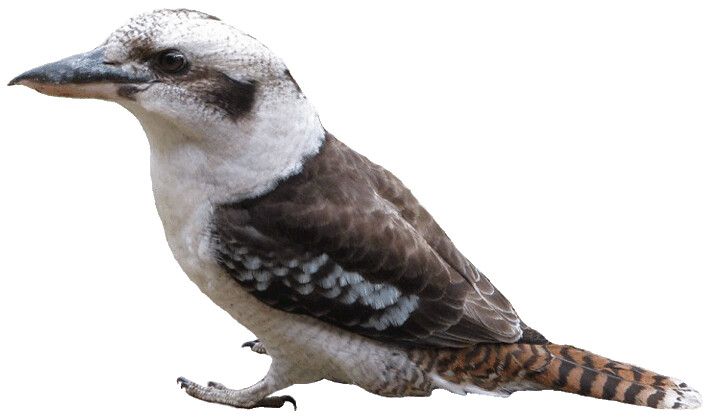 